Impresso em: 07/08/2023 21:15:12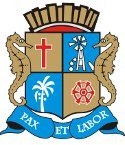 Matéria: VETO A EMENDA Nº 10Autor:  EMÍLIA CORRÊAGoverno de Sergipe Câmara Municipal de AracajuReunião: 7 SESSÃO OrdináriaData: 17/02/2022Parlamentar	Partido	Voto	HorárioANDERSON DE TUCA BINHOBRENO GARIBALDE DR. MANUEL MARCOS FABIANO OLIVEIRA FÁBIO MEIRELES ISACJOAQUIM DA JANELINHA LINDA BRASILPAQUITO DE TODOS PR. DIEGOPROF. BITTENCOURT PROFª. ÂNGELA MELO RICARDO MARQUES RICARDO VASCONCELOSSÁVIO NETO DE VARDO DA LOTÉRICA SHEYLA GALBASONECA VINÍCIUS PORTOPDT PMNUNIÃO BRASIL PSDPP PODEMOS PDTSOLIDARIEDADE PSOL SOLIDARIEDADE PPPDT PTCIDADANIA REDE PODEMOS CIDADANIA PSDPDTSIM SIM NÃO SIM SIM SIM SIM SIM NÃO SIM SIM SIM NÃO NÃO SIM SIM NÃO SIM SIM10:37:0610:36:5210:38:5810:40:0910:35:2010:36:2110:35:4610:36:0010:38:1410:35:3210:35:1210:35:2610:37:1610:36:1410:35:5210:36:2610:36:1110:37:0810:35:32NITINHOEMÍLIA CORRÊACÍCERO DO SANTA MARIA EDUARDO LIMASGT. BYRON ESTRELAS DO MARPSD PATRIOTA PODEMOSREPUBLICANOS REPUBLICANOSO Presidente não Vota Não VotouNão Votou Não Votou Não VotouTotais da Votação	Sim: 14Resultado da Votação: MANTIDONão: 5Abstenção: 0	Total de Votos Válidos: 19